    Согласовано:                                                      Утверждаю:    Министр культуры                                             Директор ООО «Демиург»    Республики Хакасия     _______________ С. А. Окольникова               ____________ В.А. Сивкова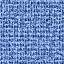 Отчет по результатам проведения мониторинга«Независимая оценка качества оказания услуг республиканскими учреждениями культуры Республики Хакасия»Абакан, 2016ОглавлениеРезюмеНезависимая оценка качества оказания услуг организациями культуры является одной из форм общественного контроля и проводится в целях предоставления гражданам информации о качестве оказания услуг организациями культуры, а также в целях повышения качества их деятельности. Показатели, характеризующие общие критерии оценки качества оказания услуг организациями культуры, утверждены приказом Министерства культуры Российской Федерации от 05.10.2015 № 2515 «Об утверждении показателей, характеризующих общие критерии оценки качества оказания услуг организациями культуры».Настоящее исследование проводилось на основании Методических рекомендаций по проведению независимой оценки качества оказания услуг организациями культуры (далее - Методические рекомендации), утвержденных Министерством культуры Российской Федерации «20» ноября 2015 года.Цель исследования состояла в независимой оценке качества оказания услуг организациями культуры Республики Хакасия в 2016 году.Объектом исследования являлись получатели услуг учреждений культуры РХ от 18 лет и старше.Предметом исследования выступили услуги, предоставляемые следующими организациями культуры Республики Хакасия в 2016 году:ГАУК   РХ «Хакасская республиканская филармония им. В.Г. Чаптыкова».ГАУК  РХ« Хакасский национальный краеведческий музей  им. Л.Р. Кызласова».ГАУК РХ «Хакасский республиканский национальный музей-заповедник».ГБУК РХ «Хакасская республиканская специальная  библиотека для слепых».ГБУК  РХ «Хакасская республиканская детская библиотека».ГАУ РХ «Центр культуры и народного творчества им. С.П. Кадышева».    ГБУК РХ «Клуб инвалидов по зрению».ГАУК «Республиканский методический центр по художественному образованию».АУ РХ «Дом литераторов Хакасии».Численность выборочной совокупности респондентов задана заказчиком и насчитывала 1800 единиц.Для оценки качества предоставления услуг организациями культуры были использованы три группы показателей:Показатели, сформированные на основании изучения мнения получателей услуг при анкетном опросе;Показатели, сформированные на основании информации на сайте www.bus.gov.ru;Показатели, сформированные на основании информации на официальном сайте организации культуры или при его отсутствии на сайте учредителя организации культуры.По результатам независимой оценки качества услуг республиканскими учреждениями культуры, расположенными на территории Республики Хакасия, итоговые оценки сложились следующим образом: высшую итоговую оценку получил Центр культуры и народного творчества им. С.П. Кадышева  (93,96 балла), на втором месте  Хакасский национальный краеведческий музей им. Л.Р. Кызласова – 90,51 балла, на третьем месте - Хакасская республиканская детская библиотека (89,58 балла). Далее в порядке убывания расположились следующие республиканские учреждения культуры:Хакасская республиканская специальная библиотека для слепых (84,23 балла), Хакасская республиканская филармония им. В.Г. Чаптыкова (78,17 балла), ГАУК РХ  «Хакасский республиканский национальный музей-заповедник» (65,6 балла), ГБУК РХ «Клуб инвалидов по зрению» (65,31 балла), АУ РХ «Дом литераторов Хакасии» (62,33 балла), ГАУК РХ «Республиканский методический центр по художественному образованию» (57,11 балла).Таблица 1. Результаты независимой оценки качества оказания услуг республиканскими учреждениями культуры, расположенными на территории Республики Хакасия1. Методологический раздел1.1. Цель, задачи исследованияНезависимая оценка качества оказания услуг организациями культуры является одной из форм общественного контроля и проводится в целях предоставления гражданам информации о качестве оказания услуг организациями культуры, а также в целях повышения качества их деятельности. Показатели, характеризующие общие критерии оценки качества оказания услуг организациями культуры, утверждены приказом Министерства культуры Российской Федерации от 05.10.2015 № 2515 «Об утверждении показателей, характеризующих общие критерии оценки качества оказания услуг организациями культуры».Настоящее исследование проводилось на основании Методических рекомендаций по проведению независимой оценки качества оказания услуг организациями культуры (далее - Методические рекомендации), утвержденных Министерством культуры Российской Федерации «20» ноября 2015 года.Цель настоящего исследования состояла в независимой оценке качества оказания услуг организациями культуры Республики Хакасия в 2016 году. Для достижения поставленных целей решению подлежали следующие исследовательские задачи:Оценка открытости и доступности информации об организации культуры;Оценка комфортности условий предоставления услуг и доступности их получения;Оценка время ожидания предоставления услуги;Оценка доброжелательности, вежливости, компетентности работников организации культуры;Оценка удовлетворенности качеством оказания услуг;Выявление значения показателей, сформированных на основе анализа информации на официальных сайтах учреждений культуры;Определение значения показателей, сформированных на основе анализа информации на сайте www.bus.gov.ru.1.2 Объект и предмет исследованияОбъектом исследования являлись получатели услуг учреждений культуры Республики Хакасия.Предметом исследования выступили услуги, предоставляемые следующими организациями культуры Республики Хакасия в 2016 году:ГАУК РХ «Хакасская республиканская филармония им. В.Г. Чаптыкова».ГАУК  РХ« Хакасский национальный краеведческий музей  им. Л.Р. Кызласова».ГАУК РХ  «Хакасский республиканский национальный музей-заповедник».ГБУК РХ «Хакасская республиканская специальная  библиотека для слепых».ГБУК  РХ «Хакасская республиканская детская библиотека».ГАУ РХ «Центр культуры и народного творчества им. С.П. Кадышева».    ГБУК РХ «Клуб инвалидов по зрению».ГАУК «Республиканский методический центр по художественному образованию». АУ РХ «Дом литераторов Хакасии»2. Процедурный раздел2.1. Описание и обоснование обследуемой совокупностиЧисленность выборочной совокупности респондентов задана заказчиком и насчитывает 1800 единиц, в том числе:ГАУК   РХ «Хакасская республиканская филармония им. В.Г. Чаптыкова» – 400 респондентов. ГАУК  РХ «Хакасский национальный краеведческий музей  им. Л.Р. Кызласова» – 400 респондентов.ГАУК РХ  «Хакасский республиканский национальный музей-заповедник» – 100 респондентов.ГБУК РХ «Хакасская республиканская специальная  библиотека для слепых» – 100 респондентов.ГБУК  РХ «Хакасская республиканская детская библиотека» – 100 респондентов.ГАУ РХ «Центр культуры и народного творчества им. С.П. Кадышева» – 400 респондентов.  ГБУК РХ «Клуб инвалидов по зрению» – 100 респондентов.ГАУК «Республиканский методический центр по художественному образованию» – 100 респондентов.9. АУ РХ «Дом литераторов Хакасии» – 100 респондентов.3. Независимая оценка качества оказания услуг республиканскими учреждениями культуры3.1. Независимая оценка качества оказания услугГАУК РХ «Хакасская республиканская филармония им. В.Г. Чаптыкова»3.1.1. Изучение мнения получателей услугПолучателям услуг ГАУК РХ «Хакасская республиканская филармония им. В.Г. Чаптыкова» было предложено дать оценку качества предоставления услуг учреждением культуры. Таблица 3.1.1. Оценка мнений получателей услуг ГАУК РХ «Хакасская республиканская филармония им. В.Г. Чаптыкова»Информация о предстоящих мероприятиях в Хакасской республиканской филармонии им. В.Г. Чаптыкова половиной опрошенных (51%) оценивается на высший балл, 19% ответивших склонились к 5 баллам по шкале от 0 до 7, еще 11% респондентов оценили на 6 баллов. Общее значение уровня информирования о предстоящих мероприятиях равно 5,76 балла.Общее значение показателя «Уровень комфортности пребывания» равно 4,81 балла. Преобладающая часть опрошенных (82%) поставили максимальную оценку 5 баллов уровню комфортности пребывания в Хакасской республиканской филармонии им. В.Г. Чаптыкова, «четверку» поставили 16% посетителей.На 5 баллов оценили транспортную и пешую доступность Хакасской республиканской филармонии им. В.Г. Чаптыкова 84% участников опроса. Комплексное значение данного показателя составило 4,83 балла. Чуть больше половины респондентов (56%) оценили удобство пользования электронными сервисами, предоставляемыми Хакасской республиканской филармонией им. В.Г. Чаптыкова, на самую низкую оценку 0, объясняя это тем, что никогда не пользовались такими услугами в филармонии, однако 31% респондентов оценили этот критерий на 5 баллов из 5 возможных. Совокупный показатель данного критерия составил 5,31 балла.Относительно графика работы Хакасской республиканской филармонии им. В.Г. Чаптыкова - подавляющая часть участников опроса (83%) оценила данный параметр на высший балл. В соответствии с Методическими рекомендациями расчетный показатель «Удобство графика работы» равен 6,77 балла.Оценивая доброжелательность, вежливость и компетентность персонала Хакасской республиканской филармонии им. В.Г. Чаптыкова, почти вся доля опрошенных (95%) поставила наивысшую оценку 7 баллов. Совокупное значение данного показателя в соответствии с Методическими рекомендациями составило 6,94 балла.На вопрос «Оцените Ваш уровень удовлетворенности качеством оказания услуг в филармонии в целом» 90% посетителей оценили этот критерий на 5 баллов по шкале от 0 до 5. В соответствии с методическими рекомендациями по проведению независимой оценки качества оказания услуг организациями культуры уровень удовлетворенности качеством оказания услуг организации культуры в целом составил 4,9 балла.На 9 баллов по шкале до 9 оценили разнообразие творческих групп, кружков по интересам в Хакасской республиканской филармонии им. В.Г. Чаптыкова 57% участников опроса, 31% опрошенных склонились к низшему баллу «0» при оценке разнообразия творческих групп, кружков по интересам в филармонии. Совокупный показатель данного критерия составил 9 баллов.У большей части опрошенных (74%) нет претензий к качеству проведения культурно-массовых мероприятий в Хакасской республиканской филармонии им. В.Г. Чаптыкова, 9% оценили этот параметр на 8 баллов по шкале от 0 до 10. Совокупный показатель данного критерия составил 9,6 баллов.Итоговое значение показателя качества оказания услуг по мнениям получателей услуг ГАУК   РХ «Хакасская республиканская филармония им. В.Г. Чаптыкова» составило 57,92 балла.3.1.2. Оценка наличия информации на сайте www.bus.gov.ruСогласно Методическим рекомендациям, оценка уровня открытости и доступности информации ГАУК  РХ «Хакасская республиканская филармония им. В.Г. Чаптыкова» на Официальном сайте для размещения информации о государственных и муниципальных учреждениях www.bus.gov.ru составляет 7 баллов.Таблица 3.1.2. Оценка наличия информации о ГАУК  РХ «Хакасская республиканская филармония им. В.Г. Чаптыкова» на сайте www.bus.gov.ru3.1.3.Анализ информации на официальном сайте организацииТаблица 3.1.3. Оценка наличия информации о ГАУК РХ «Хакасская республиканская филармония им. В.Г. Чаптыкова» на официальном сайте организацииСогласно Методическим рекомендациям, оценка уровня открытости и доступности информации на официальном сайте ГАУК РХ «Хакасская республиканская филармония им. В.Г. Чаптыкова», составила 13,25 баллов.3.2. Независимая оценка качества оказания услуг ГАУК  РХ «Хакасский национальный краеведческий музей  им. Л.Р. Кызласова»3.2.1. Изучение мнения получателей услугПолучателям услуг ГАУК  РХ «Хакасский национальный краеведческий музей  им. Л.Р. Кызласова» было предложено дать оценку качества предоставления услуг учреждением культуры. Таблица 3.2.1. Оценка мнений получателей услуг ГАУК  РХ «Хакасский национальный краеведческий музей  им. Л.Р. Кызласова»Большинство респондентов поставили высший балл при оценке уровня информирования о предстоящих выставках и экспозициях музея по пятибалльной шкале (49,5%). Еще 24% опрошенных оценили данный параметр на балл ниже. Общее значение уровня информирования о предстоящих выставках и экспозициях музея равно 4,21 балла.Общее значение показателя «Уровень комфортности пребывания» равно 4,79 балла. Уровень комфортности пребывания в музее в основном оценили на 5 баллов из 5 (82%). Еще 16,5% участников опроса поставили оценку «4» при оценке данного показателя.Оценки наличия дополнительных услуг Хакасского национального краеведческого музея сложились следующим образом: 8 баллов поставили 44,5% опрошенных, 13% респондентов склонились к оценке «7», 6 баллов поставили 15% участников опроса, еще 9% получателей услуг учреждения оценили наличие дополнительных услуг на 5 баллов. Комплексное значение данного показателя составило 6,82 балла.Транспортная и пешая доступность музея устраивает 87,5% посетителей учреждения – они поставили высшую оценку по пятибалльной шкале. Комплексное значение данного показателя составило 4,85 балла.Удобство пользования электронными сервисами 46% респондентов оценили на 5 баллов из 5, а 29,5% опрошенных поставили 0 баллов. В соответствии с Методическими рекомендациями расчетный показатель «Удобство пользования электронными сервисами» равен 4,73 балла.В большей степени посетители Хакасского национального краеведческого музея считают, что график работы учреждения удобный – 80,5% опрошенных поставили 7 баллов из 7 возможных. Совокупное значение данного показателя в соответствии с Методическими рекомендациями составило 6,66 балла.Удобство процедуры и покупки билетов 90,5% участников опроса оценили на 7 баллов по шкале от 0 до 7. Комплексное значение данного показателя составило 6,9 балла.Большинство получателей услуг музея, принявшие участие в опросе, оценили доброжелательность, вежливость и компетентность персонала учреждения на 7 баллов (86%). Комплексное значение данного показателя составило 6,83 баллаПо шкале от 0 до 5 баллов 84% респондентов поставили оценку «5» при оценке уровня удовлетворенности качеством оказания услуг в Хакасском национальном краеведческом музее в целом. Еще 15,5% респондентов оценили данный параметр на балл ниже. Общее значение данного показателя составило 4,83 балла.Большая часть участников опроса осталась удовлетворена качеством проведения экскурсий в музее и поставила за это 4 балла по шкале от 0 до 4 (79%). Комплексное значение данного показателя составило 3,86 балла.Уровень удовлетворенности разнообразием экспозиций музея выглядит следующим образом: 2% опрошенных поставил оценку 0, 23,5% респондентов склонились к оценке «1», наивысший балл «2» поставили 74,5% участников опроса. Итоговое значение показателя качества оказания услуг по мнениям получателей услуг ГАУК РХ «Хакасский национальный краеведческий музей  им. Л.Р. Кызласова» составило 56,26 балла.3.2.2. Оценка наличия информации на сайте www.bus.gov.ruСогласно Методическим рекомендациям, оценка уровня открытости и доступности информации ГАУК РХ «Хакасский национальный краеведческий музей  им. Л.Р. Кызласова» на Официальном сайте для размещения информации о государственных и муниципальных учреждениях www.bus.gov.ru составляет 7 баллов.Таблица 3.2.2. Оценка наличия информации о ГАУК РХ «Хакасский национальный краеведческий музей  им. Л.Р. Кызласова» на сайте www.bus.gov.ru3.2.3. Анализ информации на официальном сайте организацииТаблица 3.2.3. Оценка наличия информации о ГАУК РХ «Хакасский национальный краеведческий музей  им. Л.Р. Кызласова» на официальном сайте организацииСогласно методическим рекомендациям, оценка уровня открытости и доступности информации на официальном сайте ГАУК РХ «Хакасский национальный краеведческий музей  им. Л.Р. Кызласова», составила 28,25 баллов.3.3. Независимая оценка качества оказания услуг ГАУК РХ «Хакасский республиканский национальный музей-заповедник»3.3.1. Изучение мнения получателей услугПолучателям услуг ГАУК РХ  «Хакасский республиканский национальный музей-заповедник» было предложено дать оценку качества предоставления услуг учреждением культуры. Таблица 3.3.1. Оценка мнений получателей услуг ГАУК РХ «Хакасский республиканский национальный музей-заповедник»Большинство респондентов поставили высший балл при оценке уровня информирования о предстоящих выставках и экспозициях музея по пятибалльной шкале (71%). Еще 18% опрошенных оценили данный параметр на балл ниже. Общее значение уровня информирования о предстоящих выставках и экспозициях музея равно 4,63 балла.Общее значение показателя «Уровень комфортности пребывания» равно 4,95 балла. Уровень комфортности пребывания в музее в основном оценили на 5 баллов из 5 (95%). Остальные участники опроса поставили оценку «4» при оценке данного показателя.Оценки наличия дополнительных услуг Хакасского республиканского национального музея-заповедника сложились следующим образом: 8 баллов поставили 56% опрошенных, по 17% респондентов склонились к оценкам «7» и «6», еще 9% получателей услуг учреждения оценили наличие дополнительных услуг на 5 баллов. Комплексное значение данного показателя составило 7,15 балла.Транспортная и пешая доступность музея устраивает 86% посетителей учреждения – они поставили высшую оценку по пятибалльной шкале. Комплексное значение данного показателя составило 4,86 балла.Удобство пользования электронными сервисами 51% респондентов оценили на 5 баллов из 5, а 44% опрошенных поставили 0 баллов. В соответствии с Методическими рекомендациями расчетный показатель «Удобство пользования электронными сервисами» равен 5,35 балла.В большей степени посетители Хакасского республиканского национального музея-заповедника считают, что график работы учреждения удобный – 92% опрошенных поставили 7 баллов из 7 возможных. Совокупное значение данного показателя в соответствии с Методическими рекомендациями составило 6,88 балла.Удобство процедуры и покупки билетов 95% участников опроса оценили на 7 баллов по шкале от 0 до 7. Комплексное значение данного показателя составило 6,97 балла.Абсолютно все получатели услуг музея, принявшие участие в опросе, оценили доброжелательность, вежливость и компетентность персонала учреждения на 7 баллов.По шкале от 0 до 5 баллов 98% респондентов поставили оценку «5» при оценке уровня удовлетворенности качеством оказания услуг в Хакасском республиканском национальном музее-заповеднике в целом. Остальные респонденты оценили данный параметр на балл ниже. Комплексное значение данного показателя составило 4,98 балла.Все участники опроса остались удовлетворены качеством проведения экскурсий в музее и поставили за это 4 балла по шкале от 0 до 4.Уровень удовлетворенности разнообразием экспозиций музея выглядит следующим образом: 1% опрошенных поставили оценку 0, 18% респондентов склонились к оценке «1», наивысший балл «2» поставили 81% участников опроса. Итоговое значение показателя качества оказания услуг по мнениям получателей услуг ГАУК РХ «Хакасский республиканский национальный музей-заповедник» составило 58,6 балла.3.3.2. Оценка наличия информации на сайте www.bus.gov.ruСогласно Методическим рекомендациям, оценка уровня открытости и доступности информации ГАУК РХ «Хакасский республиканский национальный музей-заповедник» на Официальном сайте для размещения информации о государственных и муниципальных учреждениях www.bus.gov.ru составляет 7 баллов.Таблица 3.3.2. Оценка наличия информации о ГАУК РХ «Хакасский республиканский национальный музей-заповедник» на сайте www.bus.gov.ru3.4. Независимая оценка качества оказания услугГБУК РХ «Хакасская республиканская специальная  библиотека для слепых»3.4.1. Изучение мнения получателей услугПолучателям услуг ГБУК РХ «Хакасская республиканская специальная  библиотека для слепых» было предложено дать оценку качеству ее услуг. Таблица 3.4.1. Оценка мнений получателей услуг ГБУК РХ «Хакасская республиканская специальная  библиотека для слепых»Общее значение показателя «Уровень комфортности пребывания» равно 4,85 балла. Комфортность пребывания в ГБУК РХ «Хакасская республиканская специальная  библиотека для слепых» по пятибалльной шкале у 87% посетителей была оценена на 5 баллов, 11% ответивших оценили уровень комфортности на 4 балла. Оценивая стоимость дополнительных услуг в библиотеке для слепых (ксерокопирование, заказ книги в другой библиотеке, информирование о возврате нужной книги, возможность отложить книгу) по шкале от 0 до 9 баллов – 91% респондентов поставили наивысший балл. Комплексное значение данного показателя составило 8,91 балла.Транспортная и пешая доступность специальной библиотеки для слепых большинством посетителей (85%) оценивается на 5 баллов из пяти возможных, 14% опрошенных оценили данный параметр на 4 балла. Комплексное значение данного показателя составило 4,84 балла.На 5 баллов по пятибалльной шкале удобство пользования электронными сервисами, предоставляемыми библиотекой посетителям (в том числе и с помощью мобильных устройств), оценило 85% посетителей. В соответствии с Методическими рекомендациями расчетный показатель «Удобство пользования электронными сервисами» равен 4,95 балла.График работы специальной библиотеки для слепых большей долей опрошенных (92%) был оценен на 7 баллов из 7. Совокупное значение данного показателя в соответствии с Методическими рекомендациями составило 6,97 балла.На вопрос об удобстве пользования и простоте электронного каталога респонденты разделись на тех, кто поставил наивысшую оценку 7 из 7 баллов (60%) и на тех, кто поставил низшую оценку 0 баллов, при этом уточняя, что они никогда не пользовались электронным каталогом. Комплексное значение данного показателя составило 6,78 балла.Такой параметр как доброжелательность, вежливость и компетентность персонала 94% посетителей оценили на 7 баллов из 7 возможных. Комплексное значение данного показателя составило 6,94 балла.Посетители специальной библиотеки для слепых уровень удовлетворенности качеством оказания услуг учреждения в целом оценили весьма высоко – 95% поставили 5 баллов по пятибалльной шкале.Наличие информации о новых изданиях в специальной библиотеке для слепых у большинства посетителей оценивается наивысшим баллом «10» (81%), оценку 9 поставили 10% читателей.Итоговое значение показателя качества оказания услуг по мнениям получателей услуг ГБУК РХ «Хакасская республиканская специальная  библиотека для слепых» составило 58,98 балла.3.4.2. Оценка наличия информации на сайте www.bus.gov.ruСогласно Методическим рекомендациям оценка уровня открытости и доступности информации ГБУК РХ «Хакасская республиканская специальная  библиотека для слепых» на Официальном сайте для размещения информации о государственных и муниципальных учреждениях www.bus.gov.ru составляет 7 баллов.Таблица 3.4.2. Оценка наличия информации о ГБУК РХ «Хакасская республиканская специальная  библиотека для слепых»  на сайте www.bus.gov.ru3.4.3. Анализ информации на официальном сайте организацииТаблица 3.4.3. Оценка наличия информации о ГБУК РХ «Хакасская республиканская специальная  библиотека для слепых» на официальном сайте организацииСогласно Методическим рекомендациям оценка уровня открытости и доступности информации на официальном сайте ГБУК РХ «Хакасская республиканская специальная  библиотека для слепых» составила 18,25 баллов.3.5. Независимая оценка качества оказания услуг ГБУК  РХ «Хакасская республиканская детская библиотека»3.5.1. Изучение мнения получателей услугПолучателям услуг ГБУК РХ «Хакасская республиканская детская библиотека» было предложено дать оценку качеству предоставления услуг учреждением. Таблица 3.5.1. Оценка мнений получателей услуг ГБУК РХ «Хакасская республиканская детская библиотека»В опросе принимали участие дети в возрасте от 10 до 12 лет.Общее значение показателя «Уровень комфортности пребывания» равно 4,46 балла. Уровень комфортности пребывания в «Хакасской республиканской детской библиотеке» 64% посетителей оценили на 5 баллов по пятибалльной шкале, 18% читателей поставили 3 балла, 14% опрошенных поставили 4 балла.Стоимость дополнительных услуг в детской библиотеке (ксерокопирование, заказ книги в другой библиотеке, информирование о возврате нужной книги, возможность отложить книгу) по шкале от 0 до 9 оценивалась довольно разнообразно. Из общего числа респондентов, ответивших на вопрос – 35% поставили 9 баллов, 14% читателей поставили 8 баллов, 16% респондентов оценили стоимость дополнительных услуг на 5 баллов и 13% от всех опрошенных поставили 3 балла. Комплексное значение данного показателя составило 7,31 балла.В отношении транспортной и пешей доступности детской библиотеки мнение большинства респондентов сложилось следующим образом: на 5 баллов данный параметр оценили 67% опрошенных, на 4 балла – 16% читателей. Комплексное значение данного показателя составило 4,3 балла.Почти половина респондентов (49%) оценили удобство пользования электронными сервисами, предоставляемыми библиотекой посетителям (в том числе и с помощью мобильных устройств), на 5 баллов из 5 возможных. 18% ответивших оценили данный показатель на единицу меньше – на 4 балла, еще 26% участников опроса ответили, что не пользовались электронными сервисами. В соответствии с Методическими рекомендациями расчетный показатель «Удобство пользования электронными сервисами» равен 4,94 балла.При оценке такого параметра как «Удобство графика работы специальной детской библиотеки» были выявлены следующие результаты: меньше половины респондентов (36%) поставили оценку 7 по семибалльной шкале, такая же доля опрошенных поставила оценку 5, 12% респондентов склонились к оценке 4. Совокупное значение данного показателя в соответствии с Методическими рекомендациями составило 5,72 балла.На 7 баллов по шкале от 0 до 7 было оценено удобство пользования и простота электронного каталога среди 45% читателей, 21% посетителей оценили удобство пользования электронным каталогом на 6 баллов, равный процент (12%) ответивших поставили оценки 4 и 6. Комплексное значение данного показателя составило 5,96 балла.Доброжелательности, вежливости и компетентности персонала в детской библиотеке поставили наивысшую оценку (84%). Комплексное значение данного показателя составило 6,72 балла.Уровень удовлетворенности качеством оказания услуг библиотеки в целом 63% опрошенных оценили на самую высокую оценку 5 баллов, 27% оценили чуть меньше - на 4 балла. Комплексное значение данного показателя составило 4,53 балла.При оценке наличия информации о новых изданиях в детской библиотеке мнения разделились на тех, кто поставил 10 баллов - это 36%, 7 баллов поставили 25% и 20% сошлись на 9 баллах. Комплексное значение данного показателя составило 8,39 балла.Итоговое значение показателя качества оказания услуг по мнениям получателей услуг ГБУК РХ «Хакасская республиканская детская библиотека» составило 52,33 балла.3.5.2. Оценка наличия информации на сайте www.bus.gov.ruСогласно Методическим рекомендациям, оценка уровня открытости и доступности информации ГБУК РХ «Хакасская республиканская детская библиотека» на Официальном сайте для размещения информации о государственных и муниципальных учреждениях www.bus.gov.ru составляет 7 баллов.Таблица 3.5.2. Оценка наличия информации о ГБУК РХ «Хакасская республиканская детская библиотека»  на сайте www.bus.gov.ru3.5.3. Анализ информации на официальном сайте организацииТаблица 3.5.3. Оценка наличия информации о ГБУК РХ «Хакасская республиканская детская библиотека» на официальном сайте организации	Согласно Методическим рекомендациям оценка уровня открытости и доступности информации на официальном сайте ГБУК РХ «Хакасская республиканская детская библиотека» составила 30,25 баллов. 3.6. Независимая оценка качества оказания услуг ГАУ РХ «Центр культуры и народного творчества им. С.П. Кадышева»   	3.6.1. Изучение мнения получателей услугПолучателям услуг ГАУ РХ «Центр культуры и народного творчества им. С.П. Кадышева» было предложено дать оценку качества предоставления услуг учреждением культуры. Таблица 3.6.1. Оценка мнений получателей услуг ГАУ РХ «Центр культуры и народного творчества им. С.П. Кадышева».    Уровень информирования в Центре культуры и народного творчества им. С.П. Кадышева был оценен разными баллами. Большая часть опрошенных 42,5% оценили данный параметр на 7 баллов по шкале от 0 до 7; 17,8% получателей услуг оценили уровень информирования на 5 баллов, для 13% респондентов оценка установлена в 6 баллов, 10% оценили на 3 балла. Общее значение уровня информирования о предстоящих мероприятиях равно 5,56 балла.Общее значение показателя «Уровень комфортности пребывания» равно 4,8 балла. Комфортность нахождения в Центре культуры и народного творчества им. С.П. Кадышева внушительной частью опрошенных (84%) оценена на высшую оценку - 5 баллов, 12% респондентов оценили на 4 балла по пятибалльной шкале.Большинство опрошенных (84%) полностью удовлетворены транспортной и пешей доступностью Центра культуры и народного творчества им. С.П. Кадышева, еще 11% склонились к оценке 4 по шкале до 5 баллов. Комплексное значение данного показателя составило 4,78 балла.Удобство пользования электронными сервисами, предоставляемыми Центром культуры и народного творчества им. С.П. Кадышева, большая часть опрошенных оценила низшим баллом «0», 14% респондентов поставили данному критерию 5 баллов из 5 возможных, 11% склонилась к 4 баллам. Совокупный показатель данного критерия составил 5,32 балла.Давая оценку такому параметру как «Удобство графика работы Центра культуры и народного творчества им. С.П. Кадышева», преобладающая доля опрошенных (75%) поставили высшую оценку 7 баллов, 12% получателей услуг оценили на 6 баллов по шкале от 0 до 7. В соответствии с Методическими рекомендациями расчетный показатель «Удобство графика работы» равен 6,61 балла.Большая часть посетителей (82%) Центра культуры и народного творчества им. С.П. Кадышева посчитали, что персонал весьма доброжелатель, вежлив и компетентен. И поэтому оценили этот критерий на 7 баллов из 7 возможных, 11% оценили его на 6 баллов. Совокупное значение данного показателя в соответствии с Методическими рекомендациями составило 6,71 балла.Уровень удовлетворенности качеством оказания услуг Центром культуры и народного творчества им. С.П. Кадышева в целом большинством опрошенных (80%) оценивается на высшую оценку 5, 17% оценили его на 4 балла. В соответствии с методическими рекомендациями по проведению независимой оценки качества оказания услуг организациями культуры уровень удовлетворенности качеством оказания услуг организации культуры в целом составил 4,75 балла.Чуть больше половины ответивших (51%) считают, что в Центре культуры и народного творчества им. С.П. Кадышева достаточно творческих групп, кружков по интересам, 20% из опрошенных поставили этому параметру 8 баллов по шкале от 0 до 9, однако 17% получателей услуг поставили низшую оценку «0». Совокупный показатель данного критерия составил 8,74 баллов.К качеству проведения культурно-массовых мероприятий в Центре культуры и народного творчества им. С.П. Кадышева у больше половины опрошенных (67%) нет никаких замечаний и претензий - оценка 10 по шкале от 0 до 10, еще 19% ответивших поставили 9 баллов. Совокупный показатель данного критерия составил 9,44 баллов.Итоговое значение показателя качества оказания услуг по мнениям получателей услуг ГАУ РХ «Центр культуры и народного творчества им. С.П. Кадышева» составило 57,92 балла.3.6.2. Оценка наличия информации на сайте www.bus.gov.ruТаблица 3.6.2. Оценка наличия информации о ГАУ РХ «Центр культуры и народного творчества им. С.П. Кадышева»  на сайте www.bus.gov.ruСогласно Методическим рекомендациям, оценка уровня открытости и доступности информации ГАУ РХ «Центр культуры и народного творчества им. С.П. Кадышева» на Официальном сайте для размещения информации о государственных и муниципальных учреждениях www.bus.gov.ru составляет 7 баллов.3.6.3. Анализ информации на официальном сайте организацииТаблица 3.6.3. Оценка наличия информации о ГАУ РХ «Центр культуры и народного творчества им. С.П. Кадышева» на официальном сайте организацииСогласно Методическим рекомендациям, оценка уровня открытости и доступности информации на официальном сайте ГАУ РХ «Центр культуры и народного творчества им. С.П. Кадышева», составила 29 баллов.3.7. Независимая оценка качества оказания услугГБУК РХ «Клуб инвалидов по зрению»3.7.1. Изучение мнения получателей услугПолучателям услуг ГБУК РХ «Клуб инвалидов по зрению» было предложено дать оценку качеству его услуг. Таблица 3.7.1. Оценка мнений получателей услуг ГБУК РХ «Клуб инвалидов по зрению»	Весьма высоко оценивается уровень информирования в клубе инвалидов по зрению у значительной доли опрошенных (89%) - на 7 баллов. Общее значение уровня информирования о предстоящих мероприятиях равно 6,77 балла.Столь же велик процент опрошенных (94%), оценивших комфортность пребывания в клубе инвалидов на высшую оценку 5 баллов. Общее значение показателя «Уровень комфортности пребывания» равно 4,94 балла.При оценке транспортной и пешей доступности клуба инвалидов по зрению 63% опрошенных поставили оценку 5 баллов, 25% респондентов отметили 3 балла. Комплексное значение данного показателя составило 4,28 балла.На 5 баллов оценили удобство пользования электронными сервисами, предоставляемыми клубом инвалидов по зрению, 51% участников опроса, 33% респондентов не пользуются данными услугами, поэтому поставили оценку 0 баллов. Совокупный показатель данного критерия составил 5,07 балла.График работы клуба инвалидов по зрению полностью устраивает 88% посетителей, 12% из опрошенных поставили 6 баллов по семибалльной шкале. В соответствии с Методическими рекомендациями расчетный показатель «Удобство графика работы» равен 6,88 балла.На высший бал оценили доброжелательность, вежливость и компетентность персонала в клубе инвалидов по зрению 95% участников опроса. Совокупное значение данного показателя в соответствии с Методическими рекомендациями составило 6,92 балла.Подавляющая часть участников опроса 96% оценила качество оказания услуг клубом инвалидов по зрению в целом на самый высокий балл. В соответствии с методическими рекомендациями по проведению независимой оценки качества оказания услуг организациями культуры уровень удовлетворенности качеством оказания услуг организации культуры в целом составил 4,96 балла.Разнообразие творческих групп, кружков по интересам оценено большей частью опрошенных (78%) на 9 баллов, 13% поставили оценку 8 по шкале от 0 до 9. Совокупный показатель данного критерия составил 8,69 баллов.По качеству проведения культурно-массовых мероприятий у значительной части опрошенных 85% нет никаких претензий, качество оценено на высший балл, однако 10% поставили на один балл ниже, т.е. на 8 при 9 возможных. Совокупный показатель данного критерия составил 9,8 баллов.3.7.2. Оценка наличия информации на сайте www.bus.gov.ruТаблица 3.7.2. Оценка наличия информации о ГБУК РХ «Клуб инвалидов по зрению»  на сайте www.bus.gov.ruСогласно Методическим рекомендациям, оценка уровня открытости и доступности информации ГБУК РХ «Клуб инвалидов по зрению» на Официальном сайте для размещения информации о государственных и муниципальных учреждениях www.bus.gov.ru составляет 7 баллов.3.8. Независимая оценка качества оказания услугГАУК «Республиканский методический центр по художественному образованию»3.8.1. Изучение мнения получателей услугТаблица 3.8.1. Оценка мнений получателей услуг  ГАУК «Республиканский методический центр по художественному образованию»Респонденты  Республиканского методического центра по художественному образованию в основном оценивают уровень информирования о предстоящих мероприятиях на «6» по шкале от 0 до 7 баллов (38%). Оценивших данный критерий на «7» оказалось 24%, на 5 баллов данную услугу оценило 15% опрошенных, на 4 балла оценило 11%. Общее значение уровня информирования о предстоящих мероприятиях равно 5,6 балла.По мнению посетителей Республиканского методического центра по художественному образованию принявших участие в опросе, комфортность пребывания в учреждении оценивается на 4 балла (48%). На 5 баллов оценили уровень комфортности пребывания посетителей в доме культуры 33% респондентов по шкале от 0 до 5, на 3 оценило 11% опрошенных. Общее значение показателя «Уровень комфортности пребывания» равно 4,18 балла.Транспортную и пешую доступность Республиканского методического центра по художественному образованию респонденты чаще оценивают на «4» по пятибалльной шкале (40%). К оценке «5» склонилось 29% опрошенных, 21% посетителей поставили оценку 3. Комплексное значение данного показателя составило 4,03 балла.Удобство пользования электронными сервисами в Республиканском методическом центре по художественному образованию на высшую оценку (5 )смогли оценить 45% респондентов, 31 % оценили на 4 балла, 16% на 3 балла.  Совокупный показатель данного критерия составил 4,35 балла.Большинство респондентов при оценке удобства графика работы Республиканского методического центра по художественному образованию поставило 6 баллов по шкале от 0 до 7 (37%). Высшую оценку поставили 27% респондентов (7), однако 15% опрошенных склонились к оценке 4. В соответствии с Методическими рекомендациями расчетный показатель «Удобство графика работы» равен 5,74 балла.Всегда доброжелательным, вежливым и компетентным персоналом считает 40% респондентов – они оценили его на 7 баллов из 7; 26% респондентов оценили такие качества персонала на 6 баллов; 23% оценили на 5 баллов. Совокупное значение данного показателя в соответствии с Методическими рекомендациями составило 6,02 балла.По пятибалльной шкале качество оказания услуг в Республиканском методическом центре по художественному образованию респонденты в основном оценивают на «5», таких оказалось 43% из числа всех опрошенных. Еще 40% участников опроса оценили качество оказания услуг в учреждении культуры на 4, 10% оценили на 3 балла. В соответствии с методическими рекомендациями по проведению независимой оценки качества оказания услуг организациями культуры уровень удовлетворенности качеством оказания услуг организации культуры в целом составил 4,34 балла.Разнообразие творческих групп, кружков по интересам в центре в основном оценили на 9 баллов из 9 (29%). Еще 24% опрошенных указали оценку «8» при оценке данного показателя. «Семерку» за разнообразие творческих групп и кружков поставили 20% участников опроса, 14% поставили оценку «5». Совокупный показатель данного критерия составил 7,49 балла.Меньше половины опрошенных (31%) оценивают качество проведения культурно-массовых мероприятий в этом центре на 10 баллов по десятибалльной шкале, еще 27% респондентов поставили 9 баллов, 13% оценили на 7 баллов, 11% участников опроса поставили оценку «6», 10% оценили на 8 баллов. Совокупный показатель данного критерия составил 8,36 балла.Итоговое значение показателя качества оказания услуг по мнениям получателей услуг ГАУК «Республиканский методический центр по художественному образованию» составило 57,92 балла.3.8.2. Оценка наличия информации на сайте www.bus.gov.ruТаблица 3.8.2. Оценка наличия информации о ГАУК «Республиканский методический центр по художественному образованию» на сайте www.bus.gov.ruСогласно Методическим рекомендациям, оценка уровня открытости и доступности информации ГАУК «Республиканский методический центр по художественному образованию» на Официальном сайте для размещения информации о государственных и муниципальных учреждениях www.bus.gov.ru составляет 7 баллов.3.9. Независимая оценка качества оказания услугАУ РХ «Дом литераторов Хакасии»3.9.1. Изучение мнения получателей услугПолучателям услуг АУ РХ «Дом литераторов Хакасии» было предложено дать оценку качеству его услуг. Таблица 3.9.1. Оценка мнений получателей услуг  «АУ РХ «Дом литераторов Хакасии»	На вопрос «Насколько Вы удовлетворены уровнем информирования о новых мероприятиях» в «Доме литераторов Хакасии» чуть больше половины опрошенных (57%) поставили наивысший бал, 18% остановились на оценке в 5 баллов, и 10% опрошенных поставили 6 баллов. Общее значение уровня информирования о предстоящих мероприятиях равно 6,33 балла.Оценивая «Уровень комфортности пребывания в «Доме литераторов Хакасии» (места для сидения, гардероб, чистота помещений)» по шкале от 0 до 5 баллов, половина 50% опрошенных поставили наивысший балл «5», 40% ответивших поставили «0», объясняя это тем, что находились в Доме литераторов недолго, поэтому не могут в полной мере оценить данный параметр. Общее значение показателя «Уровень комфортности пребывания» равно 5,23 балла.Оценивая транспортную и пешую доступность «Дома литераторов», половина посетителей 51% поставили высший балл (5). На балл меньше (4) поставили 19% опрошенных, 15% склонились к отметке 0 баллов. Комплексное значение данного показателя составило 4,59 балла. Удобство пользования электронными сервисами, предоставляемыми «Домом литераторов» почти для половины (46%) оказался вполне подходящим - оценка 5 из 5 баллов, 31% поставили оценку 0 баллов. Совокупный показатель данного критерия составил 4,87 балла. График работы «Дома литераторов» среди более половины (54%) является приемлемым и оценивается наивысшим баллом, 16% респондентов оценивают график работы на 4 балла из 7, и только 12% считают, что их график работы Дома литераторов не удовлетворяет совсем, они поставили оценку 0 баллов.  В соответствии с Методическими рекомендациями расчетный показатель «Удобство графика работы» равен 6,11 балла.У большей части опрошенных (64%) нет нареканий к доброжелательности, вежливости и компетентности персонала в «Доме литераторов». Однако также можно увидеть, что 10% ответивших оценили эти качества на 0 баллов, и такое же количество (10%) поставили оценку 5 баллов по семибалльной шкале. Совокупное значение данного показателя в соответствии с Методическими рекомендациями составило 6,45 балла.В целом уровень удовлетворенности качеством оказания услуг домом литераторов по шкале от 0 до 5 у 68% опрошенных был на 5 баллов, у 13% ответивших составил 4 балла. В соответствии с методическими рекомендациями по проведению независимой оценки качества оказания услуг организациями культуры уровень удовлетворенности качеством оказания услуг организации культуры в целом составил 4,65 балла.Говоря о разнообразии творческих групп, кружков по интересам в Доме литераторов для почти половины (46%) их количество оказалось приемлемым, для 18% получателей услуг этого оказалось недостаточно, 12% поставили оценку 7 из 9 баллов. Совокупный показатель данного критерия составил 8,05 баллов.Качество проведения культурно-массовых мероприятий в «Доме литераторов Хакасии» у половины опрошенных (52%) не вызывало никаких вопросов, но все же 18% поставили низший балл - 0 - по шкале от 0 до 10. Совокупный показатель данного критерия составил 9,05 баллов.Итоговое значение показателя качества оказания услуг по мнениям получателей услуг АУ РХ «Дом литераторов Хакасии» составило 55,33 балла.3.9.2. Оценка наличия информации на сайте www.bus.gov.ruСогласно Методическим рекомендациям оценка уровня открытости и доступности информации АУ РХ «Дом литераторов Хакасии» на Официальном сайте для размещения информации о государственных и муниципальных учреждениях www.bus.gov.ru составляет 7 баллов.Таблица 3.9.2. Оценка наличия информации об АУ РХ «Дом литераторов Хакасии»  на сайте www.bus.gov.ru4. Результаты независимой оценки качества оказания услуг республиканскими учреждениями культуры, расположенными на территории Республики ХакасияТаблица 4.1. Результаты независимой оценки качества оказания услуг организациями культуры, расположенными на территории Республики ХакасияПо результатам независимой оценки качества услуг республиканскими учреждениями культуры, расположенными на территории Республики Хакасия, итоговые оценки сложились следующим образом: высшую итоговую оценку получил Центр культуры и народного творчества им. С.П. Кадышева  (93,96 балла), на втором месте  Хакасский национальный краеведческий музей им. Л.Р. Кызласова – 90,51 балла, на третьем месте - Хакасская республиканская детская библиотека (89,58 балла). Далее в порядке убывания расположились следующие республиканские учреждения культуры:Хакасская республиканская специальная библиотека для слепых (84,23 балла), Хакасская республиканская филармония им. В.Г. Чаптыкова (78,17 балла), ГАУК РХ  «Хакасский республиканский национальный музей-заповедник» (65,6 балла), ГБУК РХ «Клуб инвалидов по зрению» (65,31 балла), АУ РХ «Дом литераторов Хакасии» (62,33 балла), ГАУК РХ «Республиканский методический центр по художественному образованию» (57,11 балла).Резюме………………………………………………………………………………31. Методологический раздел………………………………………………………71.1. Цель, задачи исследования…………………………………………………...71.2 Объект и предмет исследования……………………………………………...82. Процедурный раздел……………………………………………………………92.1. Описание и обоснование системы выбора единиц наблюдения…………...93. Независимая оценка качества оказания услуг учреждений культуры………103. Независимая оценка качества оказания услуг республиканскими учреждениями культуры…………………………………………………………..103.1. Независимая оценка качества оказания услуг ГАУК РХ «Хакасская республиканская филармония им. В.Г. Чаптыкова»…………………………….103.1.1. Изучение мнения получателей услуг………………………………………103.1.2. Оценка наличия информации на сайте www.bus.gov.ru.............................123.1.3 Анализ информации на официальном сайте организации………………..133.2. Независимая оценка качества оказания услуг ГАУК  РХ «Хакасский национальный краеведческий музей  им. Л.Р. Кызласова»……………………..153.2.1. Изучение мнения получателей услуг………………………………………153.2.2. Оценка наличия информации на сайте www.bus.gov.ru.............................173.2.3. Анализ информации на официальном сайте организации……………….183.3. Независимая оценка качества оказания услуг ГАУК РХ «Хакасский республиканский национальный музей-заповедник»…203.3.1. Изучение мнения получателей услуг………………………………………203.3.2. Оценка наличия информации на сайте www.bus.gov.ru.............................223.4. Независимая оценка качества оказания услуг ГБУК РХ «Хакасская республиканская специальная  библиотека для слепых»……………………….233.4.1. Изучение мнения получателей услуг………………………………………233.4.2. Оценка наличия информации на сайте www.bus.gov.ru253.4.3. Анализ информации на официальном сайте организации……………….263.5. Независимая оценка качества оказания услуг  ГБУК  РХ «Хакасская республиканская детская библиотека»…………………………………………...283.5.1. Изучение мнения получателей услуг………………………………………283.5.2. Оценка наличия информации на сайте www.bus.gov.ru.............................303.5.3. Анализ информации на официальном сайте организации………………313.6. Независимая оценка качества оказания услуг  ГАУ РХ «Центр культуры и народного творчества им. С.П. Кадышева»………………………………...   	333.6.1. Изучение мнения получателей услуг………………………………………333.6.2. Оценка наличия информации на сайте www.bus.gov.ru.............................353.6.3. Анализ информации на официальном сайте организации………………363.7. Независимая оценка качества оказания услуг ГБУК РХ «Клуб инвалидов по зрению»………………………………………………………………………….383.7.1. Изучение мнения получателей услуг………………………………………383.7.2. Оценка наличия информации на сайте www.bus.gov.ru.............................403.8. Независимая оценка качества оказания услуг ГАУК «Республиканский методический центр по художественному образованию»………………………413.8.1. Изучение мнения получателей услуг………………………………………413.8.2. Оценка наличия информации на сайте www.bus.gov.ru.............................433.9. Независимая оценка качества оказания услуг АУ РХ «Дом литераторов Хакасии»……………………………………………………………………………443.9.1. Изучение мнения получателей услуг………………………………………443.9.2. Оценка наличия информации на сайте www.bus.gov.ru.............................464. Результаты независимой оценки качества оказания услуг республиканскими учреждениями культуры, расположенными на территории Республики Хакасия…………………………………………………47Наименование организации культурыОценка уровня удовлетворенности качеством оказываемых услуг, баллыОценка уровня открытости и доступности информации организации культуры на сайте www.bus.gov.ru Оценка уровня открытости и доступности информации на официальном сайте организации, баллыИтоговая оценкаГАУК   РХ «Хакасская республиканская филармония им. В.Г. Чаптыкова»57,92713,2578,17ГАУК  РХ« Хакасский национальный краеведческий музей  им. Л.Р. Кызласова»56,26727,2590,51ГАУК РХ  «Хакасский республиканский национальный музей-заповедник»58,67065,6ГБУК РХ «Хакасская республиканская специальная  библиотека для слепых»58,98718,7583,23ГБУК  РХ «Хакасская республиканская детская библиотека»52,33730,2589,58ГАУ РХ «Центр культуры и народного творчества им. С.П. Кадышева»    56,71730,2593,96ГБУК РХ «Клуб инвалидов по зрению»58,317065,31ГАУК «Республиканский методический центр по художественному образованию»50,117057,11АУ РХ «Дом литераторов Хакасии»55,337062,33Дата и время оценкиЗначение оценки, баллыЗначение оценки, баллыЗначение оценки, баллыЗначение оценки, баллыЗначение оценки, баллыЗначение оценки, баллыЗначение оценки, баллыЗначение оценки, баллыЗначение оценки, баллыИтоговое значение, баллы (сумма)Дата и время оценкиИнформирование о новых мероприятияхУровень комфортности пребывания в организации культуры Транспортная и пешая доступность организации культурыУдобство использования электронными сервисами, предоставляемыми учреждением посетителямУдобство графика работы организации культурыДоброжелательность, вежливость и компетентность персонала организации культурыУровень удовлетворенности качеством оказания услуг организации культуры в целомОцените разнообразие творческих групп, кружков по интересамОцените качество проведения культурно-массовых мероприятийИтоговое значение, баллы (сумма)5,764,814,835,316,776,944,909,09,657,92Наименование информационного объекта (требования)Максимальное значение, балл Фактическое значение, баллОбщая информация об учреждении;11Информация о государственном задании на текущий финансовый год;11Информация о выполнении государственного задания за отчетный финансовый год;11Информация о плане финансово-хозяйственной деятельности на текущий год;11Информация о годовой бухгалтерской отчетности за отчетный финансовый год;11Информация о результатах деятельности и об использовании имущества;11Информация о контрольных мероприятиях и их результатах за отчетный финансовый год.11ИТОГОМакс. значение7 баллов7Наименование требования/ информационного объектаМаксимальное значение, баллыФактическое значение,баллыПолное наименование организации культуры, сокращенное наименование организации культуры10,5Почтовый адрес, схема размещения организации культуры, схема проезда11Адрес электронной почты10Структура организации культуры11Сведения об учредителе, учредительные документы организации культуры11Общая информация об учреждении;11Информация о государственном задании на текущий финансовый год;11Информация о выполнении государственного задания за отчетный финансовый год;11Информация о плане финансово-хозяйственной деятельности на текущий год;10Информация о годовой бухгалтерской отчетности за отчетный финансовый год;11Информация о результатах деятельности и об использовании имущества;11Информация о контрольных мероприятиях и их результатах за отчетный финансовый год.10Перечень услуг, оказываемых организацией культуры. 0,50Ограничения по ассортименту услуг0,50Ограничения по потребителям услуг.10Дополнительные услуги, оказываемые организацией культуры0,50,25Услуги, оказываемые на платной основе. 0,50Стоимость оказываемых услуг.10Предоставление преимущественного права пользования услугами учреждения0,50Сохранение возможности навигации по сайту при отключении графических элементов оформления сайта, карта сайта0,50,25Время доступности информации с учетом перерывов в работе сайта0,50Наличие независимой системы учета посещений сайта.0,50Раскрытие информации независимой системы учета посещений сайта0,50,25Наличие встроенной системы контекстного поиска по сайту0,50,25Бесплатность, доступность информации0,50,25Отсутствие нарушений отображения, форматирования или иных дефектов0,50,5Дата и время размещения информации10Доступ к разделу «Независимая оценка качества предоставления услуг» должен быть обеспечен не более чем за 2 перехода по сайту с использованием меню навигации20Электронный билет организации культуры/ электронный каталог/11Онлайн регистрация/возможность бронирования билетов/электронных документов10Электронная очередь/электронная запись в учреждение10Виртуальные экскурсии по организации культуры10Информация о руководителе организации культуры, информация об официальных мероприятиях, визитах и о рабочих поездках руководителя организации культуры10Состав работников, фамилии, имена, отчества, должности руководящего состава организации культуры11Режим, график работы организации культуры11Телефон справочной службы, телефон руководителя организации культуры (приемная)20Раздел для направления предложений по улучшению качества услуг организации10Онлайн-консультант организации культуры (система мгновенных сообщений и интерактивного общения с представителем организации культуры)10Ссылка на радел оценки качества оказания услуг организации культуры (или виджет на сайте учреждения)10Ссылка (баннер) на автоматизированную систему независимой оценки качества оказания услуг организаций культуры10Информационные сообщения о проведении независимой оценки10Порядок (методика) проведения независимой оценки качества услуг организации культуры10Результаты независимой оценки качества оказания услуг организации культуры10Предложения об улучшении качества их деятельности; план по улучшению качества работы организации культуры10ИТОГОМакс. значение40 балла13,25Дата и время оценкиЗначение оценки, баллыЗначение оценки, баллыЗначение оценки, баллыЗначение оценки, баллыЗначение оценки, баллыЗначение оценки, баллыЗначение оценки, баллыЗначение оценки, баллыЗначение оценки, баллыЗначение оценки, баллыЗначение оценки, баллыИтоговое значение, баллы (сумма)Дата и время оценки  Уровень информирования о предстоящих выставках и экспозицияхУровень комфортности пребывания в музее(места для сидения, гардероб, чистота помещений)Наличие дополнительных услуг в музее(места общественного питания, проведение интерактивных игр,театрализованных мероприятий, аудиогид)Транспортную и пешую доступность музеяУдобство пользования электронными сервисами,предоставляемыми музеем посетителям(в том числе и с помощью мобильных устройств)Удобство графика работы в музееУдобство процедуры покупки (бронирования) билетов в музееДоброжелательность, вежливость и компетентность персонала музеяУровень удовлетворенности качеством оказания услуг в музее в целомУровень удовлетворенности качеством проведения экскурсий в музееУровень удовлетворенности разнообразием экспозиций музеяИтоговое значение, баллы (сумма)4,214,796,824,854,736,666,96,834,833,861,7856,26Наименование информационного объекта (требования)Максимальное значение, балл Фактическое значение, баллОбщая информация об учреждении;11Информация о государственном задании на текущий финансовый год;11Информация о выполнении государственного задания за отчетный финансовый год;11Информация о плане финансово-хозяйственной деятельности на текущий год;11Информация о годовой бухгалтерской отчетности за отчетный финансовый год;11Информация о результатах деятельности и об использовании имущества;11Информация о контрольных мероприятиях и их результатах за отчетный финансовый год.11ИТОГОМакс. значение7 баллов7Наименование требования/ информационного объектаМаксимальное значение, баллыФактическое значение, баллыПолное наименование организации культуры, сокращенное наименование организации культуры11Почтовый адрес, схема размещения организации культуры, схема проезда11Адрес электронной почты11Структура организации культуры11Сведения об учредителе, учредительные документы организации культуры11Общая информация об учреждении;11Информация о государственном задании на текущий финансовый год;11Информация о выполнении государственного задания за отчетный финансовый год;11Информация о плане финансово-хозяйственной деятельности на текущий год;10Информация о годовой бухгалтерской отчетности за отчетный финансовый год;10Информация о результатах деятельности и об использовании имущества;11Информация о контрольных мероприятиях и их результатах за отчетный финансовый год.11Перечень услуг, оказываемых организацией культуры. 0,50,5Ограничения по ассортименту услуг0,50,5Ограничения по потребителям услуг.11Дополнительные услуги, оказываемые организацией культуры0,50,5Услуги, оказываемые на платной основе. 0,50Стоимость оказываемых услуг.11Предоставление преимущественного права пользования услугами учреждения0,50Сохранение возможности навигации по сайту при отключении графических элементов оформления сайта, карта сайта0,50Время доступности информации с учетом перерывов в работе сайта0,50,25Наличие независимой системы учета посещений сайта.0,50,25Раскрытие информации независимой системы учета посещений сайта0,50,25Наличие встроенной системы контекстного поиска по сайту0,50,25Бесплатность, доступность информации0,50,25Отсутствие нарушений отображения, форматирования или иных дефектов0,50,5Дата и время размещения информации11Доступ к разделу «Независимая оценка качества предоставления услуг» должен быть обеспечен не более чем за 2 перехода по сайту с использованием меню навигации20Электронный билет организации культуры/ электронный каталог/11Онлайн регистрация/возможность бронирования билетов/электронных документов11Электронная очередь/электронная запись в учреждение11Виртуальные экскурсии по организации культуры11Информация о руководителе организации культуры, информация об официальных мероприятиях, визитах и о рабочих поездках руководителя организации культуры10Состав работников, фамилии, имена, отчества, должности руководящего состава организации культуры11Режим, график работы организации культуры11Телефон справочной службы, телефон руководителя организации культуры (приемная)22Раздел для направления предложений по улучшению качества услуг организации11Онлайн-консультант организации культуры (система мгновенных сообщений и интерактивного общения с представителем организации культуры)11Ссылка на радел оценки качества оказания услуг организации культуры (или виджет на сайте учреждения)11Ссылка (баннер) на автоматизированную систему независимой оценки качества оказания услуг организаций культуры10Информационные сообщения о проведении независимой оценки10Порядок (методика) проведения независимой оценки качества услуг организации культуры10Результаты независимой оценки качества оказания услуг организации культуры10Предложения об улучшении качества их деятельности; план по улучшению качества работы организации культуры10ИТОГОМакс. значение40 балла27,25Дата и время оценкиЗначение оценки, баллыЗначение оценки, баллыЗначение оценки, баллыЗначение оценки, баллыЗначение оценки, баллыЗначение оценки, баллыЗначение оценки, баллыЗначение оценки, баллыЗначение оценки, баллыЗначение оценки, баллыЗначение оценки, баллыИтоговое значение, баллы (сумма)Дата и время оценки  Уровень информирования о предстоящих выставках и экспозициях )Уровень комфортности пребывания в музее(места для сидения, гардероб, чистота помещений)Наличие дополнительных услуг в музее(места общественного питания, проведение интерактивных игр,театрализованных мероприятий, аудиогид)Транспортную и пешую доступность музеяУдобство пользования электронными сервисами,предоставляемыми музеем посетителям(в том числе и с помощью мобильных устройств)Удобство графика работы в музееУдобство процедуры покупки (бронирования) билетов в музееДоброжелательность, вежливость и компетентность персонала музеяУровень удовлетворенности качеством оказания услуг в музее в целомУровень удовлетворенности качеством проведения экскурсий в музееУровень удовлетворенности разнообразием экспозиций музеяИтоговое значение, баллы (сумма)4,634,957,154,865,356,886,977,04,984,01,8358,6Наименование информационного объекта (требования)Максимальное значение, балл Фактическое значение, баллОбщая информация об учреждении;11Информация о государственном задании на текущий финансовый год;11Информация о выполнении государственного задания за отчетный финансовый год;11Информация о плане финансово-хозяйственной деятельности на текущий год;11Информация о годовой бухгалтерской отчетности за отчетный финансовый год;11Информация о результатах деятельности и об использовании имущества;11Информация о контрольных мероприятиях и их результатах за отчетный финансовый год.11ИТОГОМакс. значение7 баллов7Дата и время оценкиЗначение оценки, баллыЗначение оценки, баллыЗначение оценки, баллыЗначение оценки, баллыЗначение оценки, баллыЗначение оценки, баллыЗначение оценки, баллыЗначение оценки, баллыЗначение оценки, баллыИтоговое значение, баллы (сумма)Дата и время оценки Комфортность пребывания в  библиотеке (места для сидения, гардероб, чистота помещений)Стоимость дополнительных услуг в библиотеке для слепых (ксерокопирование, заказ книги в другой библиотеке,информирование о возврате нужной книги, возможность отложить книгу)Транспортная и пешая доступность организации культурыУдобство использования электронными сервисами, предоставляемыми учреждением посетителямУдобство графика работы организации культуры Удобство и простота электронного каталога библиотекиДоброжелательность, вежливость и компетентность персонала библиотекиУровень удовлетворенности качеством оказания услуг библиотеки в целомНаличие информации о новых изданиях в библиотекеИтоговое значение, баллы (сумма)4,858,914,844,956,976,786,944,939,8158,98Наименование информационного объекта (требования)Максимальное значение, балл Фактическое значение, баллОбщая информация об учреждении;11Информация о государственном задании на текущий финансовый год;11Информация о выполнении государственного задания за отчетный финансовый год;11Информация о плане финансово-хозяйственной деятельности на текущий год;11Информация о годовой бухгалтерской отчетности за отчетный финансовый год;11Информация о результатах деятельности и об использовании имущества;11Информация о контрольных мероприятиях и их результатах за  отчетный финансовый год.11ИТОГОМакс. значение7 баллов7Наименование требования/ информационного объектаМаксимальное значение, баллыФактическое значение,баллыПолное наименование организации культуры, сокращенное наименование организации культуры11Почтовый адрес, схема размещения организации культуры, схема проезда10,5Адрес электронной почты11Структура организации культуры11Сведения об учредителе, учредительные документы организации культуры10Общая информация об учреждении;11Информация о государственном задании на текущий финансовый год;10Информация о выполнении государственного задания за отчетный финансовый год;10Информация о плане финансово-хозяйственной деятельности на текущий год;11Информация о годовой бухгалтерской отчетности за отчетный финансовый год;10Информация о результатах деятельности и об использовании имущества;11Информация о контрольных мероприятиях и их результатах за отчетный финансовый год.11Перечень услуг, оказываемых организацией культуры. 0,50,5Ограничения по ассортименту услуг0,50,5Ограничения по потребителям услуг.11Дополнительные услуги, оказываемые организацией культуры0,50,5Услуги, оказываемые на платной основе. 0,50Стоимость оказываемых услуг.10Предоставление преимущественного права пользования услугами учреждения0,50Сохранение возможности навигации по сайту при отключении графических элементов оформления сайта, карта сайта0,50Время доступности информации с учетом перерывов в работе сайта0,50,25Наличие независимой системы учета посещений сайта.0,50,25Раскрытие информации независимой системы учета посещений сайта0,50,25Наличие встроенной системы контекстного поиска по сайту0,50Бесплатность, доступность информации0,50,25Отсутствие нарушений отображения, форматирования или иных дефектов0,50,25Дата и время размещения информации11Доступ к разделу «Независимая оценка качества предоставления услуг» должен быть обеспечен не более чем за 2 перехода по сайту с использованием меню навигации20Электронный билет организации культуры/ электронный каталог/11Онайн регистрация/возможность бронирования билетов/электронных документов10Электронная очередь/электронная запись в учреждение10Виртуальные экскурсии по организации культуры11Информация о руководителе организации культуры, информация об официальных мероприятиях, визитах и о рабочих поездках руководителя организации культуры10Состав работников, фамилии, имена, отчества, должности руководящего состава организации культуры11Режим, график работы организации культуры11Телефон справочной службы, телефон руководителя организации культуры (приемная)22Раздел для направления предложений по улучшению качества услуг организации10Онлайн-консультант организации культуры (система мгновенных сообщений и интерактивного общения с представителем организации культуры)10Ссылка на радел оценки качества оказания услуг организации культуры (или виджет на сайте учреждения)10Ссылка (баннер) на автоматизированную систему независимой оценки качества оказания услуг организаций культуры10Информационные сообщения о проведении независимой оценки10Порядок (методика) проведения независимой оценки качества услуг организации культуры10Результаты независимой оценки качества оказания услуг организации культуры10Предложения об улучшении качества их деятельности; план по улучшению качества работы организации культуры10ИТОГОМакс. значение40 балла18,25Дата и время оценкиЗначение оценки, баллыЗначение оценки, баллыЗначение оценки, баллыЗначение оценки, баллыЗначение оценки, баллыЗначение оценки, баллыЗначение оценки, баллыЗначение оценки, баллыЗначение оценки, баллыИтоговое значение, баллы (сумма)Дата и время оценки Комфортность пребывания в  библиотеке (места для сидения, гардероб, чистота помещений)Стоимость дополнительных услуг в библиотеке для слепых (ксерокопирование, заказ книги в другой библиотеке,информирование о возврате нужной книги, возможность отложить книгу)Транспортная и пешая доступность организации культурыУдобство использования электронными сервисами, предоставляемыми учреждением посетителямУдобство графика работы организации культуры Удобство и простота электронного каталога библиотекиДоброжелательность, вежливость и компетентность персонала библиотекиУровень удовлетворенности качеством оказания услуг библиотеки в целомНаличие информации о новых изданиях в библиотекеИтоговое значение, баллы (сумма)4,467,314,34,945,725,966,724,538,3952,33Наименование информационного объекта (требования)Максимальное значение, балл Фактическое значение, баллОбщая информация об учреждении;11Информация о государственном задании на текущий финансовый год;11Информация о выполнении государственного задания за отчетный финансовый год;11Информация о плане финансово-хозяйственной деятельности на текущий год;11Информация о годовой бухгалтерской отчетности за отчетный финансовый год;11Информация о результатах деятельности и об использовании имущества;11Информация о контрольных мероприятиях и их результатах за  отчетный финансовый год.11ИТОГОМакс. значение7 баллов7Наименование требования/ информационного объектаМаксимальное значение, баллыФактическое значение, баллыПолное наименование организации культуры, сокращенное наименование организации культуры11Почтовый адрес, схема размещения организации культуры, схема проезда11Адрес электронной почты11Структура организации культуры11Сведения об учредителе, учредительные документы организации культуры11Общая информация об учреждении;11Информация о государственном задании на текущий финансовый год;11Информация о выполнении государственного задания за отчетный финансовый год;11Информация о плане финансово-хозяйственной деятельности на текущий год;11Информация о годовой бухгалтерской отчетности за отчетный финансовый год;11Информация о результатах деятельности и об использовании имущества;11Информация о контрольных мероприятиях и их результатах за отчетный финансовый год.11Перечень услуг, оказываемых организацией культуры. 0,50,25Ограничения по ассортименту услуг0,50,25Ограничения по потребителям услуг.11Дополнительные услуги, оказываемые организацией культуры0,50Услуги, оказываемые на платной основе. 0,50Стоимость оказываемых услуг.10Предоставление преимущественного права пользования услугами учреждения0,50Сохранение возможности навигации по сайту при отключении графических элементов оформления сайта, карта сайта0,50,25Время доступности информации с учетом перерывов в работе сайта0,50,25Наличие независимой системы учета посещений сайта.0,50,25Раскрытие информации независимой системы учета посещений сайта0,50,25Наличие встроенной системы контекстного поиска по сайту0,50,25Бесплатность, доступность информации0,50,25Отсутствие нарушений отображения, форматирования или иных дефектов0,50,25Дата и время размещения информации11Доступ к разделу «Независимая оценка качества предоставления услуг» должен быть обеспечен не более чем за 2 перехода по сайту с использованием меню навигации22Электронный билет организации культуры/ электронный каталог/11Онлайн регистрация/возможность бронирования билетов/электронных документов10Электронная очередь/электронная запись в учреждение10Виртуальные экскурсии по организации культуры11Информация о руководителе организации культуры, информация об официальных мероприятиях, визитах и о рабочих поездках руководителя организации культуры10Состав работников, фамилии, имена, отчества, должности руководящего состава организации культуры11Режим, график работы организации культуры11Телефон справочной службы, телефон руководителя организации культуры (приемная)22Раздел для направления предложений по улучшению качества услуг организации11Онлайн-консультант организации культуры (система мгновенных сообщений и интерактивного общения с представителем организации культуры)11Ссылка на радел оценки качества оказания услуг организации культуры (или виджет на сайте учреждения)11Ссылка (баннер) на автоматизированную систему независимой оценки качества оказания услуг организаций культуры11Информационные сообщения о проведении независимой оценки10Порядок (методика) проведения независимой оценки качества услуг организации культуры10Результаты независимой оценки качества оказания услуг организации культуры11Предложения об улучшении качества их деятельности; план по улучшению качества работы организации культуры11ИТОГОМакс. значение40 балла30,25Дата и время оценкиЗначение оценки, баллыЗначение оценки, баллыЗначение оценки, баллыЗначение оценки, баллыЗначение оценки, баллыЗначение оценки, баллыЗначение оценки, баллыЗначение оценки, баллыЗначение оценки, баллыИтоговое значение, баллы (сумма)Дата и время оценкиИнформирование о новых мероприятияхУровень комфортности пребывания в организации культуры Транспортная и пешая доступность организации культурыУдобство использования электронными сервисами, предоставляемыми учреждением посетителямУдобство графика работы организации культурыДоброжелательность, вежливость и компетентность персонала организации культурыУровень удовлетворенности качеством оказания услуг организации культуры в целомОцените разнообразие творческих групп, кружков по интересамОцените качество проведения культурно-массовых мероприятийИтоговое значение, баллы (сумма)5,564,84,785,326,616,714,758,749,4456,71Наименование информационного объекта (требования)Максимальное значение, балл Фактическое значение, баллОбщая информация об учреждении;11Информация о государственном задании на текущий финансовый год;11Информация о выполнении государственного задания за отчетный финансовый год;11Информация о плане финансово-хозяйственной деятельности на текущий год;11Информация о годовой бухгалтерской отчетности за отчетный финансовый год;11Информация о результатах деятельности и об использовании имущества;11Информация о контрольных мероприятиях и их результатах за отчетный финансовый год.11ИТОГОМакс. значение7 баллов7Наименование требования/ информационного объекта*Максимальное значение, баллыФактическое значение, баллыПолное наименование организации культуры, сокращенное наименование организации культуры11Почтовый адрес, схема размещения организации культуры, схема проезда11Адрес электронной почты11Структура организации культуры11Сведения об учредителе, учредительные документы организации культуры11Общая информация об учреждении;11Информация о государственном задании на текущий финансовый год;11Информация о выполнении государственного задания за отчетный финансовый год;11Информация о плане финансово-хозяйственной деятельности на текущий год;11Информация о годовой бухгалтерской отчетности за отчетный финансовый год;11Информация о результатах деятельности и об использовании имущества;11Информация о контрольных мероприятиях и их результатах за отчетный финансовый год.10,5Перечень услуг, оказываемых организацией культуры. 0,50,25Ограничения по ассортименту услуг0,50Ограничения по потребителям услуг.10,5Дополнительные услуги, оказываемые организацией культуры0,50,25Услуги, оказываемые на платной основе. 0,50,5Стоимость оказываемых услуг.10Предоставление преимущественного права пользования услугами учреждения0,50,25Сохранение возможности навигации по сайту при отключении графических элементов оформления сайта, карта сайта0,50,25Время доступности информации с учетом перерывов в работе сайта0,50,25Наличие независимой системы учета посещений сайта.0,50,25Раскрытие информации независимой системы учета посещений сайта0,50,25Наличие встроенной системы контекстного поиска по сайту0,50,25Бесплатность, доступность информации0,50,25Отсутствие нарушений отображения, форматирования или иных дефектов0,50,5Дата и время размещения информации11Доступ к разделу «Независимая оценка качества предоставления услуг» должен быть обеспечен не более чем за 2 перехода по сайту с использованием меню навигации22Электронный билет организации культуры/ электронный каталог/11Онлайн регистрация/возможность бронирования билетов/электронных документов11Электронная очередь/электронная запись в учреждение11Виртуальные экскурсии по организации культуры10Информация о руководителе организации культуры, информация об официальных мероприятиях, визитах и о рабочих поездках руководителя организации культуры11Состав работников, фамилии, имена, отчества, должности руководящего состава организации культуры11Режим, график работы организации культуры11Телефон справочной службы, телефон руководителя организации культуры (приемная)22Раздел для направления предложений по улучшению качества услуг организации11Онлайн-консультант организации культуры (система мгновенных сообщений и интерактивного общения с представителем организации культуры)11Ссылка на радел оценки качества оказания услуг организации культуры (или виджет на сайте учреждения)11Ссылка (баннер) на автоматизированную систему независимой оценки качества оказания услуг организаций культуры11Информационные сообщения о проведении независимой оценки10Порядок (методика) проведения независимой оценки качества услуг организации культуры10Результаты независимой оценки качества оказания услуг организации культуры10Предложения об улучшении качества их деятельности; план по улучшению качества работы организации культуры10ИТОГОМакс. значение40 балла30,25Дата и время оценкиЗначение оценки, баллыЗначение оценки, баллыЗначение оценки, баллыЗначение оценки, баллыЗначение оценки, баллыЗначение оценки, баллыЗначение оценки, баллыЗначение оценки, баллыЗначение оценки, баллыИтоговое значение, баллы (сумма)Дата и время оценкиИнформирование о новых мероприятияхУровень комфортности пребывания в организации культуры Транспортная и пешая доступность организации культурыУдобство использования электронными сервисами, предоставляемыми учреждением посетителямУдобство графика работы организации культурыДоброжелательность, вежливость и компетентность персонала организации культурыУровень удовлетворенности качеством оказания услуг организации культуры в целомОцените разнообразие творческих групп, кружков по интересамОцените качество проведения культурно-массовых мероприятийИтоговое значение, баллы (сумма)6,774,944,285,076,886,924,968,699,858,31Наименование информационного объекта (требования)Максимальное значение, балл Фактическое значение, баллОбщая информация об учреждении;11Информация о государственном задании на текущий финансовый год;11Информация о выполнении государственного задания за отчетный финансовый год;11Информация о плане финансово-хозяйственной деятельности на текущий год;11Информация о годовой бухгалтерской отчетности за отчетный финансовый год;11Информация о результатах деятельности и об использовании имущества;11Информация о контрольных мероприятиях и их результатах за отчетный финансовый год.11ИТОГОМакс. значение7 баллов7Дата и время оценкиЗначение оценки, баллыЗначение оценки, баллыЗначение оценки, баллыЗначение оценки, баллыЗначение оценки, баллыЗначение оценки, баллыЗначение оценки, баллыЗначение оценки, баллыЗначение оценки, баллыИтоговое значение, баллы (сумма)Дата и время оценкиИнформирование о новых мероприятияхУровень комфортности пребывания в организации культуры Транспортная и пешая доступность организации культурыУдобство использования электронными сервисами, предоставляемыми учреждением посетителямУдобство графика работы организации культурыДоброжелательность, вежливость и компетентность персонала организации культурыУровень удовлетворенности качеством оказания услуг организации культуры в целомОцените разнообразие творческих групп, кружков по интересамОцените качество проведения культурно-массовых мероприятийИтоговое значение, баллы (сумма)5,64,184,034,355,746,024,347,498,3650,11Наименование информационного объекта (требования)Максимальное значение, балл Фактическое значение, баллОбщая информация об учреждении;11Информация о государственном задании на текущий финансовый год;11Информация о выполнении государственного задания за отчетный финансовый год;11Информация о плане финансово-хозяйственной деятельности на текущий год;11Информация о годовой бухгалтерской отчетности за отчетный финансовый год;11Информация о результатах деятельности и об использовании имущества;11Информация о контрольных мероприятиях и их результатах за отчетный финансовый год.11ИТОГОМакс. значение7 баллов7Дата и время оценкиЗначение оценки, баллыЗначение оценки, баллыЗначение оценки, баллыЗначение оценки, баллыЗначение оценки, баллыЗначение оценки, баллыЗначение оценки, баллыЗначение оценки, баллыЗначение оценки, баллыИтоговое значение, баллы (сумма)Дата и время оценкиИнформирование о новых мероприятияхУровень комфортности пребывания в организации культуры Транспортная и пешая доступность организации культурыУдобство использования электронными сервисами, предоставляемыми учреждением посетителямУдобство графика работы организации культурыДоброжелательность, вежливость и компетентность персонала организации культурыУровень удовлетворенности качеством оказания услуг организации культуры в целомОцените разнообразие творческих групп, кружков по интересамОцените качество проведения культурно-массовых мероприятийИтоговое значение, баллы (сумма)6,335,234,594,876,116,454,658,059,0555,33Наименование информационного объекта (требования)Максимальное значение, балл Фактическое значение, баллОбщая информация об учреждении;11Информация о государственном задании на текущий финансовый год;11Информация о выполнении государственного задания за отчетный финансовый год;11Информация о плане финансово-хозяйственной деятельности на текущий год;11Информация о годовой бухгалтерской отчетности за отчетный финансовый год;11Информация о результатах деятельности и об использовании имущества;11Информация о контрольных мероприятиях и их результатах за отчетный финансовый год.11ИТОГОМакс. значение7 баллов7Наименование организации культурыОценка уровня удовлетворенности качеством оказываемых услуг, баллыОценка уровня открытости и доступности информации организации культуры на сайте www.bus.gov.ru Оценка уровня открытости и доступности информации на официальном сайте организации, баллыИтоговая оценкаГАУК   РХ «Хакасская республиканская филармония им. В.Г. Чаптыкова»57,92713,2578,17ГАУК  РХ« Хакасский национальный краеведческий музей  им. Л.Р. Кызласова»56,26727,2590,51ГАУК РХ  «Хакасский республиканский национальный музей-заповедник»58,67065,6ГБУК РХ «Хакасская республиканская специальная  библиотека для слепых»58,98718,7583,23ГБУК  РХ «Хакасская республиканская детская библиотека»52,33730,2589,58ГАУ РХ «Центр культуры и народного творчества им. С.П. Кадышева»    56,71730,2593,96ГБУК РХ «Клуб инвалидов по зрению»58,317065,31ГАУК «Республиканский методический центр по художественному образованию»50,117057,11АУ РХ «Дом литераторов Хакасии»55,337062,33